Application to register for Online Patient Services https://www.patientaccess.com/ I wish to register for Online Patient Services (please tick all that apply): I wish to access my medical record online and understand and agree with each statement (tick) 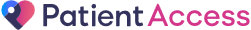 For practice use only: Surname Date of Birth Forename(s) Address Postcode  Email address Telephone number Mobile number 1. Booking appointments o 2. Requesting repeat prescriptions o 3. Accessing my medical record  o 1. I have read and understood the information leaflet  provided by the practice 1. I have read and understood the information leaflet  provided by the practice 1. I have read and understood the information leaflet  provided by the practice o 2. I will be responsible for the security of the information that I see or download 2. I will be responsible for the security of the information that I see or download 2. I will be responsible for the security of the information that I see or download o 3. If I choose to share my information with anyone else, this is at my own risk 3. If I choose to share my information with anyone else, this is at my own risk 3. If I choose to share my information with anyone else, this is at my own risk o 4. I will contact the practice as soon as possible if I suspect that my account has been accessed by someone without my agreement 4. I will contact the practice as soon as possible if I suspect that my account has been accessed by someone without my agreement 4. I will contact the practice as soon as possible if I suspect that my account has been accessed by someone without my agreement o 5. If I see information in my record that is not about me or is inaccurate, I will contact the practice as soon as possible 5. If I see information in my record that is not about me or is inaccurate, I will contact the practice as soon as possible 5. If I see information in my record that is not about me or is inaccurate, I will contact the practice as soon as possible o 6. If I think that I may come under pressure to give access to someone else unwillingly I will contact the practice as soon as possible. 6. If I think that I may come under pressure to give access to someone else unwillingly I will contact the practice as soon as possible. 6. If I think that I may come under pressure to give access to someone else unwillingly I will contact the practice as soon as possible. o Signature: Signature of parent if under 12 years of age: Date: Patient NHS number: Patient NHS number: Practice computer ID number: Practice computer ID number: Identity verified by ((initials): Date: Method Personal vouching o          Vouching with info in record o Photo ID and proof of residence:  Passport o  Driving licence o  Bank statement o Other (give detail): Method Personal vouching o          Vouching with info in record o Photo ID and proof of residence:  Passport o  Driving licence o  Bank statement o Other (give detail): ENTER EMIS CODES: 8MF (Request for Patient Facing Services) and 91B (Patient registration data verified) ENTER EMIS CODES: 8MF (Request for Patient Facing Services) and 91B (Patient registration data verified) ENTER EMIS CODES: 8MF (Request for Patient Facing Services) and 91B (Patient registration data verified) Date: ACCESS ENABLED: No care record access o Core Summary Care Record Detailed coded record (select as appropriate):                              Allergies o Medications o Laboratory test results o Documents ý Immunisations o Problems o Consultations o Notes / explanation Authorised by (print name/role):  Date: Registration letter printed / sent by email Date: ENTER EMIS CODE:  9lW (Registered for access to Patient Facing Services) Date: 